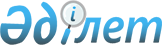 Об основных критериях и условиях отнесения услуг к сфере естественных монополийРекомендация Коллегии Евразийской экономической комиссии от 19 апреля 2022 года № 15
      Коллегия Евразийской экономической комиссии в целях реализации пункта 7 плана мероприятий ("дорожной карты") по определению последовательности осуществления соответствующих мер по гармонизации законодательства государств – членов Евразийского экономического союза в сфере естественных монополий, утвержденного распоряжением Совета Евразийской экономической комиссии от 20 декабря 2017 г. № 37, а также в соответствии со статьей 78 Договора о Евразийском экономическом союзе от 29 мая 2014 года и подпунктом 2 пункта 3 Протокола о единых принципах и правилах регулирования деятельности субъектов естественных монополий (приложение № 20 к Договору о Евразийском экономическом союзе от 29 мая 2014 года)
      рекомендует государствам – членам Евразийского экономического союза с даты опубликования настоящей Рекомендации на официальном сайте Евразийского экономического союза применять при необходимости и с учетом своего законодательства основные критерии и условия отнесения услуг к сфере естественных монополий согласно приложению. Основные критерии и условия отнесения услуг к сфере естественных монополий
      1. Невозможность создания конкурентных условий для удовлетворения спроса на определенный вид услуг.
      2. Экономическая нецелесообразность создания конкурентных условий для удовлетворения спроса на определенный вид услуг (эффективность удовлетворения спроса на определенный вид услуг при отсутствии конкуренции).
      3. Низкая эластичность спроса на определенный вид услуг.
      4. Наличие не более одного хозяйствующего субъекта на внутреннем рынке услуг.
      5. Наличие сетевой инфраструктуры активов (объектов инфраструктуры для целей жизнеобеспечения и коммерческого использования, связанных непосредственно с оказанием определенного вида услуг).
      6. Технологические особенности предоставления определенного вида услуг.
      7. Существенное понижение производственных издержек на услуги по мере увеличения объема оказываемых услуг.
      8. Отсутствие взаимозаменяемых услуг.
      9. Иные критерии и условия в соответствии с законодательством государства – члена Евразийского экономического союза.
					© 2012. РГП на ПХВ «Институт законодательства и правовой информации Республики Казахстан» Министерства юстиции Республики Казахстан
				
      Председатель КоллегииЕвразийской экономической комиссии 

М. Мясникович
ПРИЛОЖЕНИЕ
к Рекомендации Коллегии
Евразийской экономической комиссии
от 19 апреля 2022 г. № 15
Примечание.
Для целей настоящего документа под "услугой" понимается предоставление услуг, производство (реализация) товаров, являющихся объектом гражданского оборота.